企業名：	住	所：	電	話：	ＦＡＸ：所属・役職	氏名	メールアドレス申込締切：１２月２７日（月）・参加企業名簿の作成依頼等、本商談会に関するご連絡をメール、ＦＡＸにて行いますので、上記事項を必ずご記入いただき、メール（seisan@joho-iwate.or.jp）又はＦＡＸ（019-631-3830）にて お申込みください。・参加申込をされた場合は、当センター宛、電話（019-631-3824）にて受付の確認をお願いします。・申込状況によってはご参加人数を制限させていただくことがございますが、あらかじめご了承下さい。★お問い合わせはお気軽に下記までご連絡ください。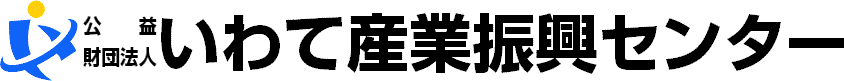 （岩手県盛岡市北飯岡2-4-26） 担当：産業支援部 柴田TEL：019-631-3824 FAX：019-631-3830Mail：seisan@joho-iwate.or.jp弊財団ホームページURL：http://www.joho-iwate.or.jp